Tjugosjätte svenska entomologmötet(med Sveriges Entomologiska Förenings årsstämma) arrangerat av Entomologiska föreningen i Stockholm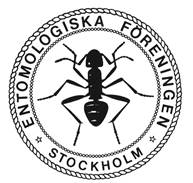 ”Häringe hör till Södertörnskustens omväxlande och rika herresätesmiljöer, med grova lövalléer, hagmarker och grunda stränder blandat med storskog. Flera kända insektlokaler i Nynäshamn finns inom bekvämt räckhåll, och skärgården börjar här.”Pendeltåg från Stockholm C mot Nynäshamn till Västerhaninge station. Buss 847 från Västerhaninge station (var timme vardag, varannan timme helg; tidtabell sl.se/ficktid/sommar/s847.pdf) ca 50 minuter till hpl Häringe grindar. Där kliver man in genom grindarna på vänstra sidan av vägen och tar en promenad (1 km) in till slottet. Med bil: Nynäsvägen (väg 73) söderut från Stockholm hela vägen till Trafikplats Gryt (efter Västerhaninge och Fors) där man svänger av, sedan vänster (öster) över 73an och därefter höger (fortsatt söderut) på Gamla Nynäsvägen mot Häringe & Landfjärden ytterligare några kilometer; när Häringe grindar syns på vänster sida kör man in.Preliminärt PROGRAM 3–5 JULIFREDAGfrån 14.00 Drop-in på slottet. Fördelning av rum, nycklar och boendeinformation. Bokförsäljning mm.18.00 Häringe slott bjuder på grillbuffé. ca 19.00 Samling för gemensam välkomstinformation om boendet, mötet, exkursioner mm. sent Nattlys (info: Håkan Elmquist & Lars Imby)LÖRDAG08.00 – 10.00 Frukost och hämtning av lunchpaket och fika.10.00. Gruppfoto.10.00 – 12.00 Årsmöte.12.00 – 17.00 Exkursioner. De alternativ som planeras är:- Käringboda (ekar) (info: Niklas Apelqvist)- Lida (brandfält, tallskog) (info: Stanislav Snäll)- Arbottna (strandängar, betesmarker, sjö) (info: Mattias Forshage)- Sandemar (rikkärr samt betesmarker och grustag) (info: Rasmus Hovmöller) - Stora Vika (kalkbrott) (info: Göran Palmqvist)alternativt fritt exkurrerande på egen hand i - närliggande Hammersta (lövskog, betesmarker, sjö) (info: Julia Stigenberg)- omgivande Häringe (lövskog, barrskog, sjö) (info: Julia Stigenberg)18.00 Middag.ca 19.30 insektapp-demonstration av Emma Wahlbergca 20.00 föredrag av Fredrik Sjöberg ”Insekter och insektsamlare på Runmarö”sent kvällsmys och Nattlys i krokarna kring Häringe slott (info: Håkan Elmquist & Lars Imby)SÖNDAG08.00 – 09.30 Frukost och hämtning av lunchpaket.09.30 – 10.00 Information om dagens exkursioner.10.00 – 15.30 Exkursion till Järflotta (info: Stanislav Snäll)alternativt frigång, fritt exkurerande på egen hand i närliggande Hammersta, omgivande Häringe, eller andra alternativ.Entomologiska föreningen i Stockholm hälsar er alla välkomna!genom Bert Gustafsson Tel: 08-519 540 89 (registrering, betalning), Niklas Apelqvist Tel: 073-613 37 96, 08-5195 5175, Rasmus Hovmöller (exkursionsansvarig), Tel: 073-895 64 19, Julia Stigenberg (programansvarig) Tel: 070-333 59 76, Mattias Forshage, Kajsa Mellbrand, Håkan Elmqvist, Lars Imby, Stanislav Snäll, John Hallmén, Göran Palmqvist m fl